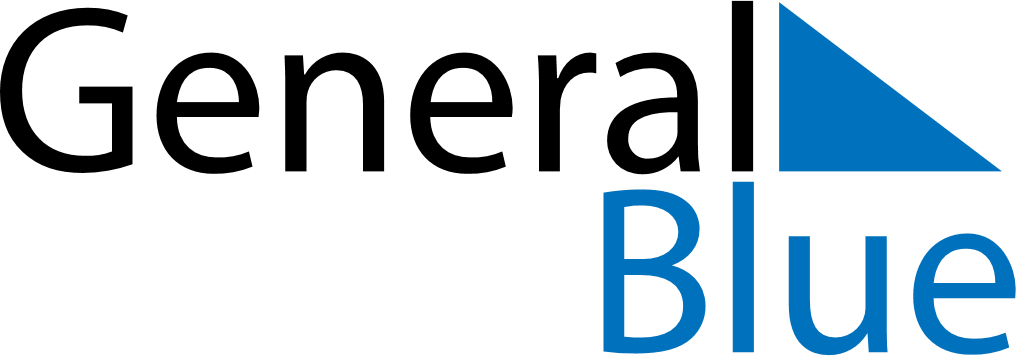 Weekly CalendarDecember 25, 2022 - December 31, 2022Weekly CalendarDecember 25, 2022 - December 31, 2022SundayDec 25SundayDec 25MondayDec 26TuesdayDec 27TuesdayDec 27WednesdayDec 28ThursdayDec 29ThursdayDec 29FridayDec 30SaturdayDec 31SaturdayDec 31My Notes